Position:		Teaching Assistant – Level 1, Level 2 and Level 3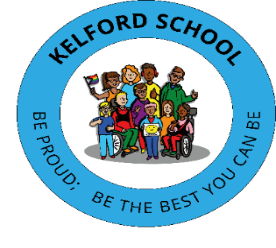 Salary: 			Level 1 – Band C £16,218 pro rata					 (£23,114 FTE)                                 	Level 2 – Band D £16,489 to £16,764 pro rata 					(£23,500 to £23,893 FTE)			Level 3 – Band E £17,046 - £18,228 pro rata					(£24,294 to £25,979 FTE)Location: 		Kelford School			Oakdale Road			Kimberworth			Rotherham 			S61 2NU			Tel 01709 512088Contract type: 	 	30 hours per week, Monday-Friday. Term time only + training days. 		Fixed term and Permanent positions available.  Closing date:		Monday 10th June 2024 at midday Interview date(s): 	w/c 17th June 2024About our schoolKelford School is a well-established passionately child-centred special school for children and young people with severe and complex needs. Kelford School serves 144 amazing children and young people from the who are very well-supported by a highly dedicated and hard-working team of professionals. Kelford has exceptionally strong partnerships with other schools within Nexus Multi Academy Trust.At Kelford School, we believe in holistic support for children and families, with a focus on all aspects of a child’s life: their education, their health and their social needs; we are looking for teachers who not only share our values, but who actively pursue their delivery. About the TrustNexus Multi Academy Trust was founded in 2016 and has the highest ambitions possible for everyone we work with. We are a forward thinking and innovative Trust with collaboration, enrichment and improvement enshrined within our day to day practice ensuring that leaners and their families are always at the centre of what we do.The vision for Nexus is that we are constantly “Learning together, to be the best we can be.” This vision is what we aspire to and is as relatable to every employee and partner of our Trust as it is to our children, young adults and their families. Please see a copy of our most recent prospectus, which is included in the recruitment pack for this advert.Our OpportunityAt Kelford School we have some fantastic opportunities for those who are experienced teaching assistants or those aspiring to be so to join our hardworking and committed workforce.  We have a range of positions available from those who have had significant experience of working with complex young people in an educational setting to those who would like to gain expertise and further develop their skills in a setting like ours.We are looking for Teaching Assistants, who can work with individual and small groups of children, prepare classrooms and materials, and build positive relationships with children and young people to promote interaction and learning. The ideal candidates will have a passion for working with complex young people who have needs ranging from autistic spectrum conditions to attachment difficulties and developmental trauma and be keen to help us develop our therapeutic approach towards helping our pupils achieve successful outcomes.You will offer essential support to our Teachers and have the opportunity to assist in the planning and delivery of lessons in a creative and positive setting.Your work will be challenging and rewarding in equal measure and you will be working in a school where we maintain a strong safeguarding culture, where pupils are listened to, respected and involved in as many decisions as possible.Ultimately, all of our roles give you the opportunity to enrich the lives of young people and make a positive difference and we are looking for individuals with the right motivation, personal qualities and good levels of resilience. We offer a friendly and inclusive working environment and the chance to be part of a fantastic multidisciplinary team, who work hard and support each other to deliver personalised, bespoke education & care. What you can expect An exciting opportunity to join a growing academy with 144 amazing children and young peopleSupport from outstanding colleagues, including Senior Leaders.An Induction package to help you settle in and know the ways in which the school works.Weekly CPD to enhance your professional knowledge and practice.A collaborative approach which serves to share expertise and workload.Encouragement to use your voice to help shape our school’s provision.An opportunity to join colleagues who will make you proud to be part of our state education system Access to tailored CPD through Nexus Academies Trust and the Opportunity Area which includes pathways into Initial Teaching TrainingWorking within an award-winning MAT who pride themselves on having friendly and supportive academies who together are helping to transform communities Further information Visits are warmly welcomed, or alternatively you may like an informal and confidential conversation about the role.Please contact school on 01709 512088 or kelfordschool@nexusmat.org  if you have any questions. Nexus Multi Academy Trust is committed to safeguarding and protecting the welfare of children and expects all staff and volunteers to share this commitment.Safer recruitment practice and pre-employment checks will be undertaken before any appointment is confirmed.This post involves working with children and therefore if successful you will be required to apply for a disclosure of criminal records check at an enhanced level and a barred list check. Further information about the Disclosure and Barring Service and can be found at www.gov.uk/disclosure-barring-service-check.We are an equal opportunities employer committed to recruiting and retaining a diverse workforce.To apply please complete an application form which can be found on our vacancy page - Kelford VacanciesCompleted application forms are to be returned via email or post to Samantha Sayles on  kelford.vacancies@nexusmat.org or postal address: Oakdale Road, Kimberworth, Rotherham S61 2NU.All candidates are advised to refer to the job description and person specification before making an application.We reserve the right to close this vacancy early should we receive an overwhelming response. 